В рамках государственной программы Российской федерации «Развитие образования», ведомственной целевой программы «Развитие современных механизмов и технологий дошкольного и общего образования» подпрограммы «Развитие дошкольного и общего образования», в период с 2019 — 2020 гг. на территории Приморского края будет       реализовываться региональный проект «Вектор развития».Основной целью проекта «Вектор развития» является создание условий оказания методической, психолого-педагогической, диагностической и консультативной помощи без взимания платы родителям (законным представителям) с детьми дошкольного возраста, обеспечивающим получение детьми дошкольного образования в форме семейного образования, в статусе ресурсного центра.Проект «Вектор развития» направлен на повышение доступности и качества дошкольного образования через развитие вариативных форм дошкольного образования и совершенствование методической, психолого-педагогической, диагностической и консультативной помощи родителям, чьи дети не посещают дошкольные образовательные организации (от 0 месяцев до 7 лет) и экспертно-аналитической поддержки консультационных пунктов путем организации консультационного центра на территории Приморского края, в статусе ресурсного центра.По всем интересующим вас вопросам обращаться в ресурсный центр, расположенный по адресу: г. Владивосток, ул. Волкова, д. 3а.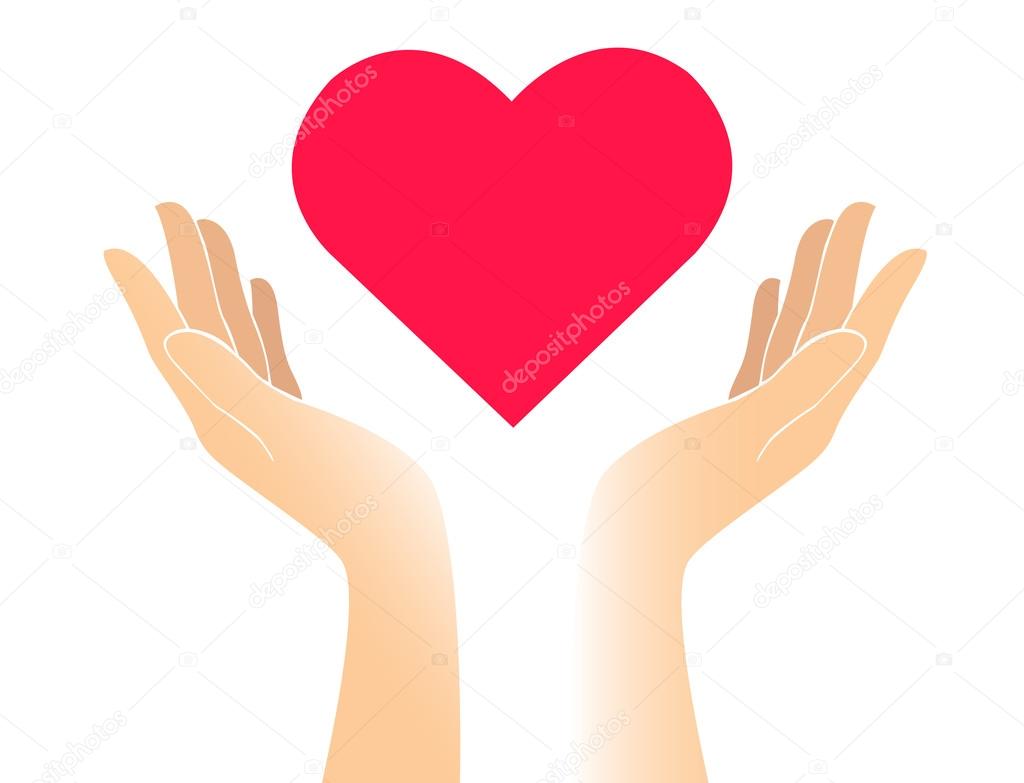 Для вас будут работать специалисты:Педагог-психолог; Учитель-логопед;Учитель-дефектолог;Старший воспитатель;Воспитатель;Запись на консультацию через сайт учреждения:http://shkola-sadn3.ruЗапись на консультацию по телефону: 8(423) 225-86-61